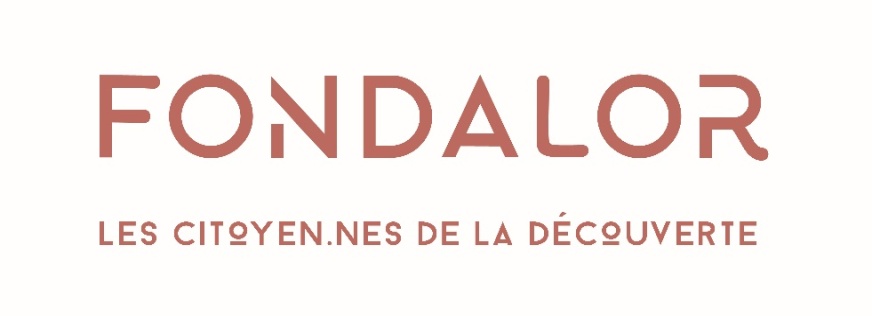 APPEL À PROJETS n° 3Saison 2023/2024DOSSIER DE CANDIDATUREPréambuleFondalor est un fonds de dotation citoyen qui vise à accompagner des projets d’innovation ou de création artistique. L’objectif est de développer le lien entre citoyens et artistes à travers une co-construction favorisant une expression commune. Les fondatrices et fondateurs souhaitent mettre en place un dialogue appuyé et durable entre les citoyens, les artistes, les entreprises et les professionnels de la culture. L’ambition de Fondalor est de faire émerger des projets artistiques multiformes en lien avec le territoire du « pays de Lorient ».Dans le cadre de ce troisième appel à projets, Fondalor souhaite pouvoir aider des projets de différentes envergures à hauteur de 30 000€ environ. Règles de participationTous les artistes et porteurs de projets qui souhaitent proposer un projet artistique sont habilités à candidater. La seule exception concerne les artistes ou porteurs de projets qui ont été lauréats du dernier appel à projets lancé par Fondalor.Seront aidés en priorité les projets de création ou d’innovation artistique répondant aux éléments d’appréciation suivants :Le porteur de projet est : un artiste ou un groupe d’artistes originaire du pays de Lorient, ou issu d’autres territoires si le projet est en lien avec le pays de Lorient (v. ci-dessous)soit un groupe de citoyen(ne)s, une école, une entreprise, une association qui peuvent porter un projet artistique confié à des professionnels. Le projet vise à la production et/ou la diffusion d’une création artistique contemporaine.Le projet est lié au Pays de Lorient (46 communes des communautés de Lorient Agglo, Quimperlé et Blavet Bellevue Océan). Ce lien territorial s'exprime à travers un rapport avec son histoire, ses caractéristiques socio- géographiques et/ou identitaires, ses lieux symboliques, etc.La volonté d’associer artistes et citoyen(ne)s à la création ou à une des étapes de mise en œuvre est une composante essentielle du projet.Le projet peut explorer l’ensemble des disciplines artistiques : peinture, danse, poésie, littérature, arts plastiques, arts numériques, théâtre, musique, photographie, etc.,  ou  en combinant plusieurs d’entre-elles.
Pour donner vie à leur créativité, les artistes peuvent choisir une forme d’expression artistique individuelle ou privilégier un travail plus collectif. La réalisation du projet nécessite un soutien de Fondalor, directement ou pour provoquer un « effet de levier ».Particularité de l’appel à projets saison 3En 2024, Fondalor souhaite attribuer une part significative de la dotation à de jeunes artistes (30 ans environ). Les projets soumis par ces jeunes artistes seront néanmoins évalués selon les mêmes critères que l’ensemble des autres candidatures.Critères d’évaluationAu-delà de la qualité générale du dossier et la prise en compte des objectifs de développement durable, les critères suivants permettront à Fondalor de retenir les candidatures :Création, innovation, originalitéImpact et rayonnement du projet sur le territoireNiveau de participation citoyenneCohérence financière.Attention à porter au dossier de candidature En règle générale, les projets soumis sont présentés dans l’état de conception ou d’avancement, lors du dépôt.Les indications fournies dans le dossier de candidature (voir chapitre « Description du projet »), devront permettre de distinguer les phases projet déjà réalisées, les phases projetées et les éléments encore en cours de conception afin de donner la meilleure visibilité des travaux. L’artiste s’engage dans la réalisation du projet décrit lors du dépôt du dossier de candidature. Lors de l’évaluation des candidatures, les composantes du dossier (description, lieux, étapes, etc.) sont considérées comme arrêtées et servirons de matière à la signature de la convention artiste cosignée avec les lauréats.Engagements réciproques Le soutien financier accordé aux lauréats les engage dans une relation de travail pérenne avec Fondalor que les deux parties doivent nourrir.IDENTIFICATION DU PROJET & DU PORTEUR DE PROJET(*) mentions obligatoiresDESCRIPTION DE L’ÉQUIPE DU PROJET DESCRIPTION DU PROJET En quoi consiste le projet ?Calendrier prévisionnel Rendez-vous marquants dans ce calendrierÉLÉMENTS FINANCIERS DU PROJET* Le total des dépenses prévisionnelles doit être égal au total des recettes* Le total des recettes prévisionnelles doit être égal au total des dépensesFinancement FondalorREMARQUES COMPLÉMENTAIRES ÉVENTUELLESVISANOM DU PROJET (*) LIEU(X) D’ACCUEIL (*)  CHAMP ARTISTIQUE (*)  Arts visuels et de l’espace  Musiques Danse Théâtre Littérature (dont poésie) Cinéma et audiovisuel (fiction et documentaire) Autres ,     précisezPORTEUR DE PROJET (*)  Collectifs(s) Cochez cette case si la demande est opérée pour un ou plusieurs collectifsSi collectif(s), saisissez son (leurs) nom(s) complet(s) :  Mme     M          NOM                                                   PRÉNOM                                                     NÉ(E) le                                  NATIONALITÉ                                    COURRIEL ADRESSE  (Domicile ou Siège)            TÉLÉPHONE          N° SIRET (ou autre inscription équivalente) Première demande d’accompagnement financier auprès du fonds de dotation Projet déjà proposé à Fondalor (indiquez l’année)  RÉSUMÉ DU PROJET  (*)     5 lignes maximumDécrivez les parties prenantes du projet. Afin de ne pas surcharger le document, il est recommandé de recourir à des liens Internet pour le détail des réalisations citées.Ne pas dépasser 2 500 signes pour cette partie du dossier.Présentez le projet en lui-même dans l’état de conception au moment du dépôt. Précisez les phases réalisées et les phases projetées. Indiquer les éléments encore en cours de conception.Ne pas dépasser les 5 000 signes pour cette partie du dossier.Présentez la proposition artistique, la forme, le périmètre du projet, la restitution prévue, les collaborations mises en place… Inscrire les éléments calendaires, par ex. étude et conception, recherche de financement, réalisation, diffusion…Identifiez les principales phases du projet et les points marquants destinés à établir les contacts avec Fondalor afin d’assurer le suivi d’avancement des résultats.Dépenses prévisionnelles du projetDépenses prévisionnelles du projetPostes de dépensesMontant TTCRémunération artistiqueDroits d’auteurMédiation et communicationProductionDéplacementsAutres (préciser)Total *Recettes prévisionnelles du projetRecettes prévisionnelles du projetRecettes prévisionnelles du projetPostes de recettesMontant TTCNotesAide FondalorFinancements institutionnels : précisez pour chacun, sur une nouvelle ligne, la source, le montant, l’état du financement : acquis ou en cours d’obtention et, dans ce dernier cas, la date de la réponse attendueAutres financements institutionnels privés Autres financements institutionnels publicsApport personnelPrêt bancaireAutres (financement participatif…)Total *En quoi le soutien de Fondalor est-il déterminant pour assurer la faisabilité du projet ?Saisissez des éléments complémentaires qui vous semblent utiles à porter pour le projet déposé.ATTESTATION À SIGNER PAR LE PORTEUR DE PROJET           Fait à                                                                                         Le                                                               Nom, Prénom :             Signature :  